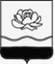 РОССИЙСКАЯ ФЕДЕРАЦИЯКемеровская область - Кузбассгород МыскиАдминистрация Мысковского городского округаПОСТАНОВЛЕНИЕ от 24.04.2024 № 522-пОб установлении публичного сервитутаВ соответствии со статьями 23, 39.37-39.50 Земельного кодекса Российской Федерации, руководствуясь Федеральным законом от 06.10.2003 №131-ФЗ «Об общих принципах организации местного самоуправления в Российской Федерации», статьей 44 Устава Мысковского городского округа, рассмотрев ходатайство Общества с ограниченной ответственностью «Кузбасская энергосетевая компания» об установлении публичного сервитута (№ 3789547881 от 08.02.2024г):Установить публичный сервитут в пользу Общества с ограниченной ответственностью «Кузбасская энергосетевая компания» (650000, Кемеровская область-Кузбасс, г. Кемерово, ул. Николая Островского, д. 32, офис 209, ОГРН 1064205113136, ИНН 4205109750) в отношении земель, собственность на которые не разграничена, площадью 22 кв.м., в отношении части земельного участка в кадастровых кварталах: 42:29:0101002, 42:29:0101005, по адресу: Российская Федерация, Кемеровская область – Кузбасс, Мысковский городской округ, г. Мыски, с целью размещения (эксплуатации): «Сооружение линейное  электротехническое»: ВЛИ-0,4 кВ от опоры № 25 Ф-0,4-4; ТП № 124 – 6/0,4 кВ до опоры установленной на границе земельного участка гаража, ул. Южная, №1, кадастровый номер 42:29:0101005:844, г.Мыски.Утвердить границы публичного сервитута, площадью 22 кв.м. согласно графику описания места положения границ публичного сервитута и перечню координат характерных точек этих границ согласно приложению.Установить срок действия публичного сервитута – 49 лет.Порядок установления зоны с особыми условиями использования территорий и содержание ограничения прав на земельные участки в границах таких зон утверждены постановлением Правительства Российской Федерации от 24.02.2009 № 160 «О порядке установления охранных зон объектов электросетевого хозяйства и особых условий использования земельных участков, расположенных в границах таких зон».Установить размер платы за публичный сервитут в размере 109 рублей 32 копейки.Размер платы за публичный сервитут определяется по формуле:	РПС = П х СПКС х ПрКС х С, где:	РПС – размер платы за весь срок публичного сервитута;	П – площадь земель, обремененных публичным сервитутом;	СПКС – средний показатель кадастровой стоимости земельных участков по городскому округу;	ПрКС – процент от кадастровой стоимости;	С – срок публичного сервитута;	РПС = 22 х 1014,13 х 0,01% х 49 = 109,32 рублей.Обществу с ограниченной ответственностью «Кузбасская энергосетевая компания» в установленном законом порядке обеспечить:7.1. внесение платы за публичный сервитут в размере 109 (сто девять) рублей 32 копейки единовременным платежом не позднее шести месяцев со дня подписания настоящего постановления, по следующим реквизитам: счет  № 03100643000000013900 УФК по Кемеровской области - Кузбассу (КУМИ Мысковского городского округа)  ИНН 4215003182 КПП 421401001 наименование банка: ОТДЕЛЕНИЕ КЕМЕРОВО БАНК РОССИИ/УФК по Кемеровской области-Кузбассу гКЕМЕРОВО, БИК 013207212, л/с 04393036540, КБК90511105312040000120 ОКТМО 32728000 ЕКС 40102810745370000032;7.2. после прекращения действия публичного сервитута привести земли, обремененные публичным сервитутом, в состояние, пригодное для их использования в срок не позднее, чем три месяца после завершения деятельности, для обеспечения которой установлен публичный сервитут.8. Общество с ограниченной ответственностью «Кузбасская энергосетевая компания» вправе:8.1. приступить к осуществлению публичного сервитута после внесения платы за публичный сервитут в соответствии с настоящим постановлением;8.2. в установленных границах публичного сервитута осуществлять в соответствии с требованиями законодательства Российской Федерации деятельность, для обеспечения которой установлен публичный сервитут;8.3. до окончания срока публичного сервитута обратиться с ходатайством об установлении публичного сервитута на новый срок.9. Комитету по управлению муниципальным имуществом Мысковского городского округа (Е.В. Кукина) в течение пяти рабочих дней с момента подписания настоящего постановления направить копии настоящего постановления в Управление Федеральной службы государственной регистрации, кадастра и картографии по Кемеровской области - Кузбассу, а также Обществу с ограниченной ответственностью «Кузбасская энергосетевая компания».10. Начальнику организационного отдела администрации Мысковского городского округа Мукечековой Л.В. обеспечить официальное опубликование настоящего постановления на сайте «Электронный бюллетень Мысковского городского округа» (электронный адрес в информационно-телекоммуникационной сети «Интернет» - pravo-myskiadmin.ru).Настоящее постановление вступает в силу со дня его подписания.12. Контроль за выполнением настоящего постановления возложить на первого заместителя главы Мысковского городского округа по городскому хозяйству и строительству Е.В. Капралова.Глава Мысковскогогородского округа	Е.В. Тимофеев